КОНТРОЛЬНО-СЧЕТНАЯ КОМИССИЯБЕЛОЗЕРСКОГО  МУНИЦИПАЛЬНОГО  РАЙОНАЗАКЛЮЧЕНИЕна проект решения Совета Артюшинского сельского поселения о внесении изменений в решение Совета Артюшинского сельского поселения от 25.12.2014 № 35  «О бюджете Артюшинского сельского поселения на 2015 год и плановый период 2016-2017 годов»                                                                                                 04 сентября 2015г.       Экспертиза проекта решения проведена на основании п.11 статьи 12 Положения о контрольно-счетной комиссии района, утвержденного решением Представительного Собрания района от 27.02.2008 (с учетом изменений и дополнений). В результате экспертизы установлено:       Проектом решения Совета Артюшинского сельского поселения о внесении изменений в решение Совета поселения от 25.12.2014 № 35 «О бюджете Артюшинского сельского поселения на 2015 год и плановый период 2016-2017 годов» предлагается:   Утвердить основные характеристики бюджета поселения на 2015 год:        - общий объем доходов в сумме 2967,8 тыс. руб., что больше ранее утвержденного объема доходов на 158,1 тыс. руб.;        - общий объем расходов в сумме 3107,1 тыс. руб., что больше ранее утвержденного объема расходов на 158,1 тыс. руб.;   Дефицит  бюджета  поселения  в  сумме 139,3 тыс. руб. или 7,1 % от общего объема  доходов  без  учета  объема  безвозмездных  поступлений  и  поступлений  налоговых доходов  по дополнительным нормативам  отчислений (в пределах остатка  средств  на счете  по учету  средств  бюджета  на 1 января 2015 года) остается без изменений.     Решение  Совета  поселения  дополнить пунктом 9:   «Объем  межбюджетных  трансфертов, передаваемых  бюджету  сельского  поселения  из  бюджета  муниципального района  на  осуществление  части  полномочий  по решению  вопросов  местного  значения  в  соответствии с заключенным  соглашением  на 2015 год  согласно  приложению 8 к настоящему  решению».   Проектом  решения  предлагается  внести  изменения в приложения 1,2,5,6 к решению  Совета  Артюшинского  сельского  поселения от 25.12.2014 № 35, изложив их в новой редакции:В приложении 1 «Источники внутреннего финансирования дефицита бюджета поселения на 2015 год» предусмотрено  изменение  остатков  на счетах  по  учету  средств  бюджета.  В приложении 2  «Объем  доходов  бюджета  Артюшинского  сельского  поселения  на  2015 год, формируемый  за счет налоговых  и неналоговых  доходов, а также  безвозмездных  поступлений»:  объемы  безвозмездных  поступлений  предусмотрено  увеличить  на 158,1 тыс. руб.  в  связи  с увеличением  дотации бюджетам поселений  на  поддержку  мер  по  обеспечению  сбалансированности  бюджетов -  средства  выделены  на  выборы главы  и  депутатов  муниципального  Представительного  органа  муниципального образования.  В  приложении 5 «Распределение  бюджетных  ассигнований  по  разделам, подразделам  классификации  расходов  на 2015 год», приложении 6 «Распределение  бюджетных  ассигнований  по  разделам, подразделам, целевым  статьям  и  видам  расходов  в  ведомственной  структуре  расходов  бюджета поселения  на  2015 год» вносятся  изменения  в расходную  часть бюджета поселения в связи с внутренним  перераспределением  бюджетных  ассигнований. По разделу «Общегосударственные вопросы»:- в подразделе 0104 «функционирование местных администраций» расходы  на уплату прочих налогов и сборов планируется  уменьшить на 7,1 тыс. руб., расходы на уплату налога на имущество организаций и земельного налога уменьшить на 0,5 тыс. руб., из них: 5,8 тыс. руб.  переносятся на закупку товаров, работ, услуг в сфере информационно-коммуникационных технологий (оплата ЭЦП и сопровождение программы)  и 1,8 тыс. руб. -  на  закупку товаров, работ и услуг для обеспечения муниципальных нужд (1,3 тыс. руб. на оплату  предрейсового осмотра водителей, 0,5 тыс. руб.- нотариальные  услуги).- в подразделе 0107 «обеспечение проведения выборов и референдумов» расходы увеличиваются на 158,1 тыс. руб. за счет дотации бюджетам сельских поселений на поддержку мер по обеспечению сбалансированности бюджетов.Выводы:1.Представленный проект решения Совета Артюшинского сельского поселения о внесении изменений и дополнений в решение Совета Артюшинского сельского поселения от 25.12.2014 № 35 разработан в соответствии с бюджетным законодательством, Положением о бюджетном процессе в Артюшинском сельском поселении.Предложения:1.Контрольно-счетная комиссия Белозерского муниципального района рекомендует принять проект решения Совета Артюшинского сельского поселения.Старший  инспектор контрольно-счетнойкомиссии района                                                                         Н.Б.Климина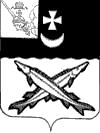 